PHASE ALLER : ECOLE DE FOOTBENJAMIN A (U 13)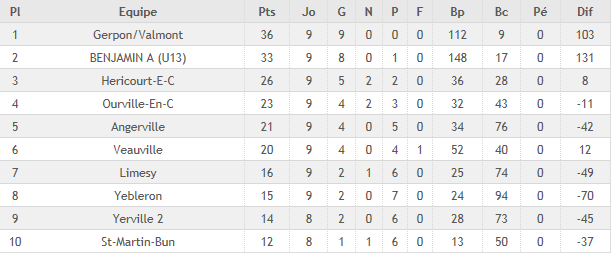 BENJAMIN B (U 13)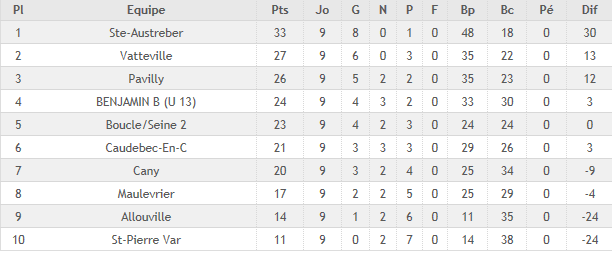 POUSSIN A (U 11)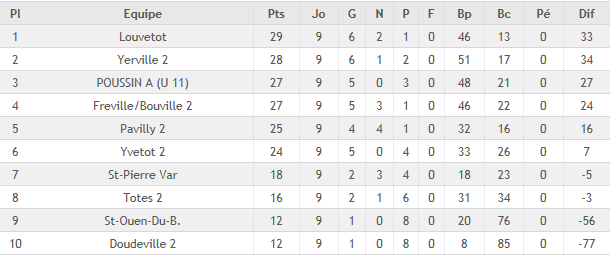 PHASE ALLER : ECOLE DE FOOTPOUSSIN B (U 11)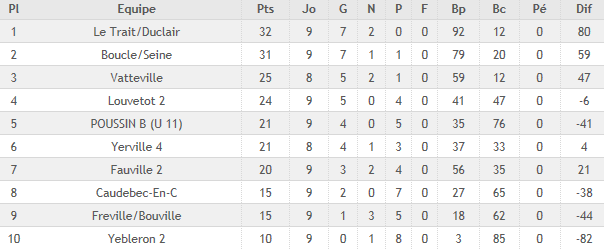 PRE-POUSSIN A (U 9)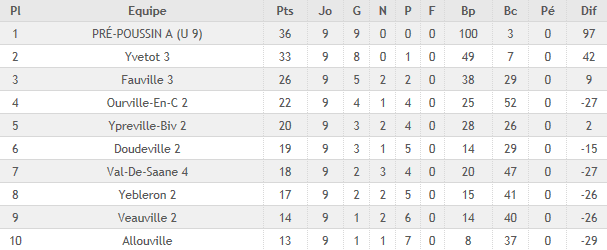 PRE-POUSSIN B (U 9)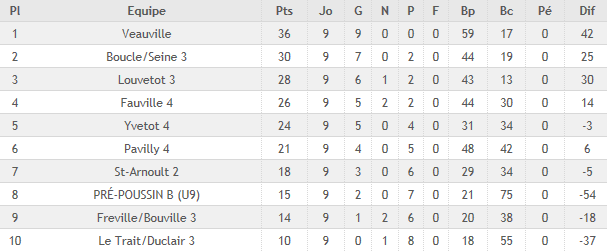 